Профилактика бешенства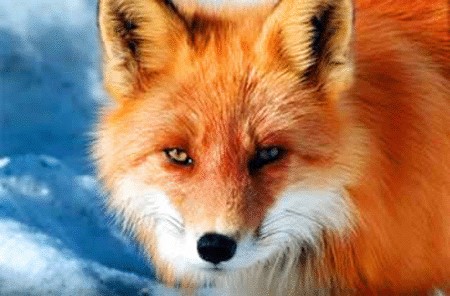  Бешенство - абсолютно смертельное заболевание, которое можно предупредить. В арсенале у медицинских работников имеются достаточно эффективные лекарственные средства (антирабическая вакцина и иммуноглобулин). Однако они обеспечивают защиту от заболевания бешенством только при своевременном обращении пострадавших за медицинской помощью. Ежегодно в нашей стране регистрируются сотни случаев бешенства среди диких (лисы, енотовидные собаки, волки и др.), домашних (собаки, кошки) и сельскохозяйственных животных.Защитить себя и окружающих от бешенства можно, если знать и выполнять несколько простых правил:Необходимо соблюдать установленные правила содержания домашних животных (собак, кошек) и ежегодно в обязательном порядке приводить своих любимцев в ветеринарную станцию по месту жительства для проведения профилактических прививок против бешенства;В случаях изменений в поведении домашнего животного, получения им повреждений от другого животного, смерти без видимых на то причин необходимо обязательно обратиться к ветеринарному специалисту для установления наблюдения или выяснения причины смерти животного;От укусов животных часто страдают дети, поэтому необходимо постоянно проводить с ними разъяснительную работу и стараться избегать ненужных контактов с животными, особенно дикими или безнадзорными;Следует напомнить ребенку о необходимости информирования взрослых в случае даже незначительных повреждений, нанесенных животными;Не следует подбирать на даче, в лесу, на улице диких и безнадзорных домашних животных, либо найти возможность в короткий срок показать его ветеринарному врачу и привить от бешенства;Не следует брать животное «на летний дачный сезон»: выбросив его, вы увеличиваете тем самым количество безнадзорных животных и повышаете риск возникновения бешенства в окрестностях;Не следует избавляться от животного, покусавшего или оцарапавшего человека. По возможности за ним должно быть установлено десятидневное наблюдение;При появлении диких животных на личных подворьях в сельской местности, на территории населенных пунктов нужно принять все меры предосторожности и обеспечения безопасности себя и ваших близких, поскольку здоровые дикие животные, как правило, избегают встречи с человеком;Если контакта с животным, даже внешне здоровым, все же избежать не удалось, необходимо в максимально короткие сроки самостоятельно провести первичную обработку раны – тщательно промыть раневую поверхность в течение 15 минут струей воды с мылом, обработать края раны 5% настойкой йода и немедленно обратиться в медицинское учреждение. Только врач может оценить риск возможного заражения вирусом бешенства и назначит, при необходимости, курс иммунизации.Ни в коем случае не следует отказываться от назначенного лечения и самовольно прерывать его, это может привести к трагическим последствиям.Наше здоровье зависит только от нас. Как и с какой ответственностью, мы будем относиться к себе, окружающим нас людям и животным, таким и будет результат.ГУ «Несвижский  районный центр гигиены и эпидемиологии»2024г.